Liturgie zondag 5 juni 2022, Drunen
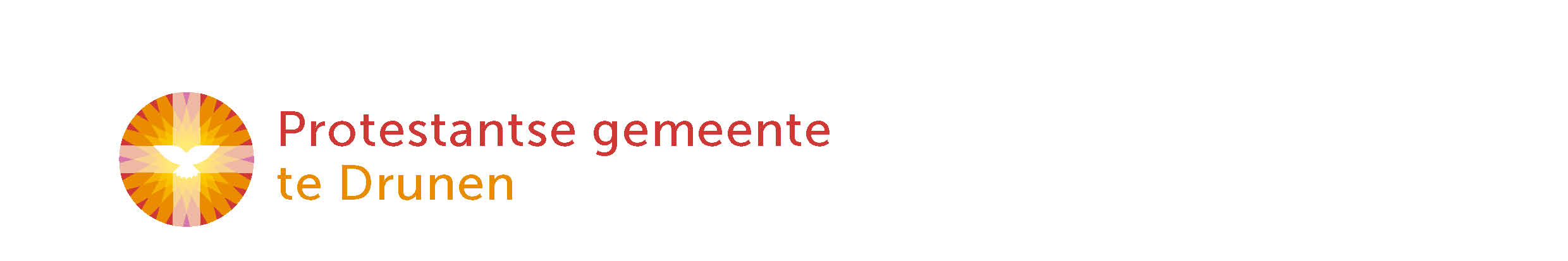 Pinksteren(her)bevestiging en afscheid ambtsdragers0. Muziek vooraf: orgelspel door Sietse WassenaarINTREDEWelkom & mededelingen door ouderling van dienstMoment van stilte1. Intochtslied: LB 672:1,3,6	Kom laat ons deze dag	(staande)Bemoediging & Groet    (staande)Bemoedigingvoorganger: 	Onze hulp, onze hoop, en onze verwachting,
is in de Naam van de Heer,		die hemel en aarde gemaakt heeft,				die trouw houdt tot in eeuwigheid				en nooit loslaat het werk van Zijn handen.Groetvoorganger: 	Genade, barmhartigheid en vrede
				zij jullie van God, de Vader,
				en van Jezus Christus, onze Heer,				door de heilige Geest.allen: 		Amen.Kyrië2. Gloria: LB 686:1,2	De Geest des Heren heeft een nieuw begin gemaaktGebed om de heilige Geest3. Kinderlied van juni: Opwekking kids 12	 Je mag er zijnTekst & muziek: Herman Boon | link: https://youtu.be/BMlVwqJykCs refrein:Je mag er zijnWie, ik?Ja, jij. Je hoort er helemaal bijWie, ik?Ja, jij. Had je zeker niet gedachtWie, ik?Ja, jij. Je hoort er helemaal bijWie, ik?Ja, jij.			>>Ook al ben je wat verlegen, ook al lijk je een beetje stugOok al heb je vieze handen of je navel op je rugrefreinOok al klap je met je oren of ben je enigst kindOf ben je in 't kippenhok geboren of heb je altijd tegenwindrefreinOok al kan je niks onthouden, is je geheugen net een zeefOok al heb je rooie haren en staan al je tanden scheefmuzikaal intermezzoOok al heb je slechte ogen en een hele dikke brilOok al heb je een hond die maar niet luisteren wilrefreinMoment voor jong en oudAFSCHEID & BEVESTIGING AMBTSDRAGERSInleidingAankondiging van afscheid van:Anja Wes (diaken), 
Matthijs van Zanten (jeugdouderling en pastoraal ouderling).(HER)BEVESTIGING AMBTSDRAGERSPresentatieGelofte en verbintenis van ambtsdragers die hun dienst voortzetten:Leo Rodenburg (ouderling-kerkrentmeester), 
Joan Ligtenberg (ouderling-kerkrentmeester), 
Dragana van Keulen (pastoraal ouderling).Handoplegging4. Lied: Christian Verwoerd		Ik kan niet zonder U  Tekst & muziek: Christian Verwoerd | album: ‘Tussen Egypte en Kanaän’ | link: https://youtu.be/1gxRV8hqzrI Zie laatste pagina voor de liedtekst.Gelofte en bevestiging van ambtsdragers die nieuw aantreden:Peter Engelenburg (pastoraal ouderling), 
Janine Paans (jeugdouderling).Handoplegging5. Zegenlied: Hemelhoog 61		De Here zegent jou1. De Here zegent jou en Hij beschermt jouHij schijnt zijn licht over jouw leven.Hij zal genadig zijn en heel dicht bij je zijn.Hij zal zijn vrede aan je geven.Hij zal zijn vrede aan je geven.Hij zal zijn vrede aan je geven.Aanvaarding en verwelkoming door de gemeenteGemeente,dit zijn uw nieuwe ouderlingenWilt u hen in uw midden ontvangen?En hen hooghouden in hun ambt?Wat is daarop uw antwoord?gemeente:“Ja, dat willen wij van harte.”Toespraak door de voorzitter van de kerkenraad Wim van EngelandDE BIJBELSchriftlezing: Handelingen 2:1-11 (Bijbel in Gewone Taal)6. Lied in wisselzang: LB 670: 1 allen, 2 vrouwen, 3 mannen, 4 allen, 5 vrouwen, 6 mannen, 7 allen		Kom Schepper God, o heilige GeestUitleg & VerkondigingMoment van stilte7. Lied: LB 791	Liefde, eenmaal uitgesproken< De kinderen komen terug uit de kinderkerk. >GEBEDEN & GAVENGebeden: Dank- & voorbeden (inclusief die van de kinderen),Stil gebed, Gezamenlijk gebeden ‘Onze Vader’.ZENDING & ZEGEN8. Slotlied: LB 675	Geest van hierboven	 (staande)ZegenGemeente beaamt met 9. gezongen: ‘Amen, amen, amen.’	10. Muziek achteraf: feestelijk orgelspel door organist Sietse WassenaarLiedteksten PinksterenLiedtekst: Christian Verwoerd	Ik kan niet zonder U  Tekst & muziek: Christian Verwoerd | album: ‘Tussen Egypte en Kanaän’ | link: https://youtu.be/1gxRV8hqzrI Laat mij vol zijn van U, heel de dag die voor me ligt,Laat me sterk zijn als ik voor mijn taken sta.Laat de keuzes die ik maak op Uw glorie zijn gericht,Heer, geef mij Uw wijsheid vandaag.Laat mij liefdevol zijn als Uw warmte wordt gemist,Laat mij scherp zijn als de waarheid wordt verdraaid.Laat mijn daden mogen spreken als een goed getuigenis,Heer, geef mij Uw wijsheid vandaag.refrein:Ik kan niet zonder U, niet zonder Uw licht.Want U bezit de wijsheid en het inzicht dat ik zo vaak nog mis.Ik kan niet zonder U en daarom is mijn vraag:Heer, wilt U mij helpen? Geeft U mij wijsheid vandaag.Laat mij spreken met moed als Uw stem niet wordt gehoord.Laat mij huilen als het leed om droefheid vraagt.Laat mij zwijgen als de stilte meer zal spreken dan het woord,Heer, geef mij Uw wijsheid vandaag.Laat mij wachten op U, ook als de stilte even duurt.Laat mij strijden als de zonde mij belaagt.Laat mij elk moment weer inzien dat ik niets kan zonder U,O Heer, geef mij Uw wijsheid vandaag.refrein:Want ik kan niet zonder U, niet zonder Uw licht.Want U bezit de wijsheid en het inzicht dat ik zo vaak nog mis.Ik kan niet zonder U en daarom is mijn vraag:Heer, wilt U mij helpen? Geef mij de wijsheid vandaag.O, waar ik ook ben en wat ik ook doe,U bent altijd bij mij, God van wijsheid.Geef mij de kracht om Uw wil te doen,Laat Uw Geest mij leiden, God van wijsheid.refrein:Ik kan niet zonder U, niet zonder Uw licht.Want U bezit de wijsheid en het inzicht dat ik zo vaak nog mis.Ik kan niet zonder U en daarom is mijn vraag:Wilt U mij helpen? Geef mij Uw wijsheid vandaag.Ja, wilt U mij helpen? Geeft U mij wijsheid vandaag.Bijbeltekst: Handelingen 2:1-11Nieuwe Bijbelvertaling (NBV21)De komst van de heilige Geest2:1 Toen de dag van het Pinksterfeest aanbrak waren ze allen bij elkaar. 2 Plotseling klonk er uit de hemel een geluid als van een hevige windvlaag, dat het huis waar ze zich bevonden geheel vulde. 3 Er verschenen aan hen een soort vlammen, die zich als vuurtongen verspreidden en zich op ieder van hen neerzetten, 4 en allen werden vervuld van de heilige Geest en begonnen op luide toon te spreken in vreemde talen, zoals hun door de Geest werd ingegeven.5 In Jeruzalem woonden destijds vrome Joden, die afkomstig waren uit ieder volk op aarde. 6 Toen het geluid weerklonk, dromden ze samen en ze raakten geheel in verwarring doordat iedereen hen in zijn eigen taal hoorde spreken. 7 Ze waren buiten zichzelf van verbazing en zeiden: ‘Het zijn toch allemaal Galileeërs die daar spreken? 8 Hoe kan het dan dat wij hen allemaal in onze eigen moedertaal horen? 9 Parten, Meden en Elamieten, inwoners van Mesopotamië, Judea en Kappadocië, mensen uit Pontus en Asia, 10 Frygië en Pamfylië, Egypte en de omgeving van Cyrene in Libië, inwoners van Rome die zich hier gevestigd hebben, 11 en ook mensen uit Kreta en Arabië, zowel Joden als proselieten – wij allen horen hen in onze eigen taal spreken over Gods grote daden.’Bijbel in Gewone Taal (BGT)De komst van de heilige GeestDe gelovigen krijgen de heilige Geest2:1 Toen het Joodse Pinksterfeest begon, waren alle gelovigen bij elkaar in een huis. 2 Opeens kwam er uit de hemel een vreemd geluid. Het klonk alsof het hard begon te waaien. Het was overal in huis te horen. 3 Ook zagen de gelovigen iets dat op vuur leek. Dat vuur verdeelde zich in vlammen, en op iedereen kwam een vlam neer.4 Zo kwam de heilige Geest in alle gelovigen. Daardoor begonnen ze te spreken in vreemde talen.De gelovigen spreken vreemde talen5 Op dat moment waren er in Jeruzalem veel Joden uit alle delen van de wereld. Ze waren gekomen om het Pinksterfeest te vieren. 6 Toen het geluid uit de hemel klonk, kwamen ze er allemaal op af. Ze begrepen er niets van. Want iedereen hoorde de gelovigen spreken in zijn eigen taal.7 Iedereen was erg verbaasd en zei: ‘De mensen die daar praten, komen allemaal uit Galilea. 8 Hoe kan het dan dat we ze allemaal horen spreken in onze eigen taal? 9-11 Wij komen allemaal ergens anders vandaan. Sommigen van ons komen uit landen in het oosten. Anderen komen uit landen in het noorden, het zuiden of het westen. Sommigen komen uit de grote stad Rome zelf. Weer anderen komen van het eiland Kreta, of uit de woestijn van Arabië. Er zijn hier Joden uit alle delen van de wereld. Er zijn ook mensen die uit andere volken komen en Joods geworden zijn. En toch horen we allemaal onze eigen taal! We horen dat er verteld wordt over de geweldige dingen die God doet.’